 The Use of Restrictive Physical Intervention Policy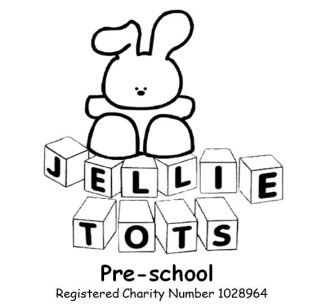 Name of Early Years Setting: Jellie tots Pre-schoolDate of written: Oct 2010Date of next review: Aug 2020Early Years Foundation StageGeneral welfare requirement: Safeguarding and promoting children’s welfare. Children’s behaviour must be managed effectively and in a manner appropriate for their stage of development and particular individual needs.EYFS principles: A Unique Child, Positive Relationships, Enabling Environments, Learning and Development.Outcome: Stay SafeStatement It is our duty to carry out procedures that safeguard and promote the welfare of our children at Jellie Tots.  All staff have completed child protection and safeguarding children training and undertake a refresher course every three years. Consistency in approach is important both to provide the most effective support for children and to avoid confusion between adult/parents.  It is a criminal offence to use physical punishment or the threat of it.It is reasonable to use force when:- A child is causing personal injury to themselves or someone else.A child is causing damage to property.AimsAt Jellie Tots Pre-school we aim to promote independence, choice and inclusion through promoting personal, social and emotional development.  This helps foster and establish an environment that enables children to achieve positive outcomes.  Prevention is the best strategy and staff have undertaken behaviour management training.  Please see our Behaviour Management policy.PolicyThis policy has been written in the context of the ‘United Nations Rights on the Child’.  It is based on the presumption that every child and adult is entitled to:Respect for his or her private life.The right not to be subjected to inhuman or degrading treatment.The right not to be discriminated against.There may be times when we have the right to use reasonable force to control or restrain a child in certain circumstances.  Wherever possible restrictive physical intervention will be used in a sensitive way that respects cultural and religious differences.ProcedureThe restrictive physical intervention will only be used in the best interests of the child.The decision to use intervention will be based on the assessment of risk.We will only apply a reasonable amount of force to avert injury or damage and apply it for the shortest period of time, this will be proportionate to the behaviour of the child to be controlled and the nature of the harm they may cause.Examples of physical intervention that may be used are:Taking reasonable measures to hold a child to prevent him or her from hitting someone.Accompanying a child to another room where they can be alone for a few minutes whilst being monitored and supported.Incident book and keeping recordsThe use of planned or unplanned restrictive physical intervention will be recorded immediately after the incident by the person/s involved.The written record will include the initials of the child/children/staff involved. The reason why physical intervention was used (rather than another strategy). The type of intervention used.  The date and duration of the intervention.   Whether the child or adult/s experienced any injuries or distress, and if they did what action was taken.If the child is old enough the views of the child will be recorded as well.The incident records will be reviewed every term.Parental partnershipParents will be notified the day of the incident and asked to sign the incident book.  Please see our ‘Working with Parents Policy’Complaints against the nursery - please see our Comments, Concerns and Complaints Policy, and our Safeguarding and Child Protection policy and procedures.This policy was adopted at a meeting held: October 2010................................................... Signed on behalf of Jellie Tots Pre-school:........................................................................Chairperson:	........................................................................	